23.03.2020  Ас-93Урок української мови. Тема: Подвоєні літери (внаслідок подовження)Інструкція до вивчення теми урокуОзнайомтеся з теоретичним матеріалом уроку.Запишіть основні положення до зошита.Виконайте практичне завдання. Виконайте тести для самоперевірки.Теоретичний матеріал до уроку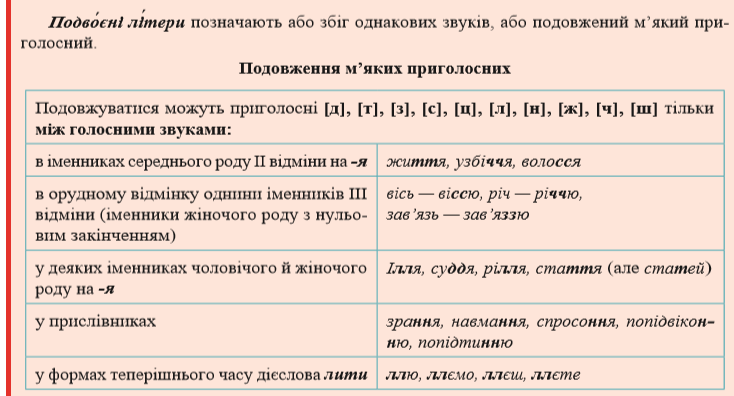 Практичне завдання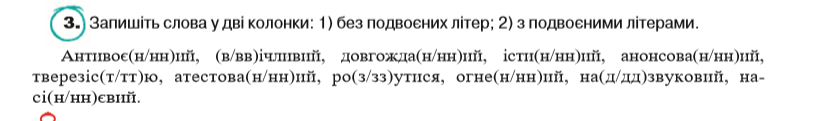 Для зацікавлених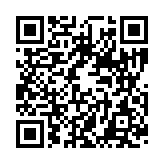 Перегляньте навчальне відео на тему «Подвоєння приголосних» Тести для самоперевірки(на вибір одного із варіантів)1 варіант. Виконайте  он-лайн тести, перейшовши за посиланнямhttps://naurok.com.ua/test/start/456332 варіант. Виконайте тести.1. Знайдіть слово, у якому буква «н» подвоюється:А) священ..ий;
Б) нагороджен..ий;
В) освічен..ий;
Г) олов’ян..ий;
Д) полотнян..ий.2. Знайдіть слово, у якому буква «ч» подвоюється:А) облич..;
Б) велич..ю;
В) жовч..ю;
Г) копійч..аний;
Д) десятиріч…3. Знайдіть слово, у якому буква «т» подвоюється:А) взаємніст..ю;
Б) безсмерт..ям;
В) століт..ь;
Г) сут..євий;
Д) сист..яний.4. Знайдіть слово, у якому немає подвоєння букви:А) підніж..я;
Б) письмен..ий;
В) туш..ю;
Г) бджолин..ий;
Д) гостин..ий.5. Знайдіть слово, у якому немає подвоєння букви «н»:А) числен..ий;
Б) клітин..ий;
В) кам’ян..ий;
Г) ураган..ий;
Д) притаман..ий.6. Знайдіть слово, у якому немає подвоєння букви:А) в..ічливість;
Б) підніс..я;
В) перед..ень;
Г) бов..аніти;
Д) вид..звонювати.7. Знайдіть слово, у якому буква «н» подвоюється:А) вощан..ий;
Б) картоплян..ий;
В) довгождан..ий;
Г) страшен..ий;
Д) буквен..ий.8. Знайдіть слово, у якому немає подвоєння букви «н»:А) дерев’ян..ий;
Б) божествен..ий;
В) вогнен..ий;
Г) старан..ий;
Д) числен..ий.9. Знайдіть слово, у якому буква подвоюється:А) священ..ик;
Б) пореформен..ий;
В) спів..ітчизник;
Г) зусил..ь;
Д) лист..ям.10. Знайдіть рядок, у якому в обох словах буква «ч» подвоюється:А) жовч..ю, піч..ю;
Б) сторіч.., Донеччина;
В) річ..ю, облич..ям;
Г) копійч..ина, козач..ина;
Д) ніч..ю, Галич..ина.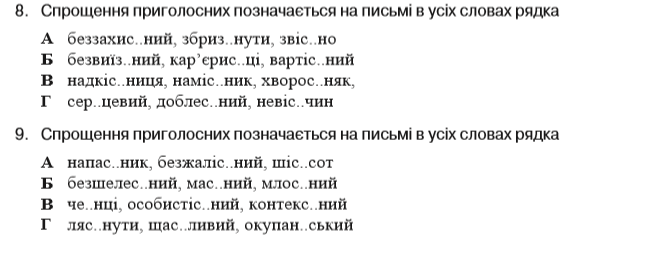 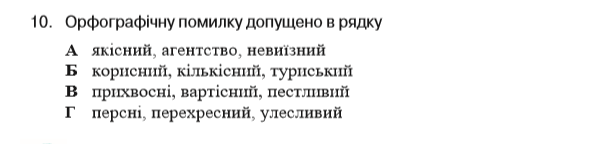 